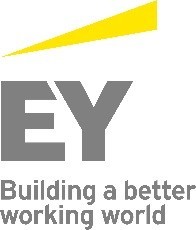 Warszawa, 14 marca 2017 rokuSzanowny Panie,W imieniu firmy EY (dawniej Ernst & Young) z przyjemnością informujemy o rozpoczęciu wiosennej rekrutacji 2017. W ubiegłym roku zatrudniliśmy 380 studentów i absolwentów, którzy rozpoczęli swoją profesjonalną ścieżkę kariery w działach: Audytu, Doradztwa Podatkowego, Biznesowego lub Transakcyjnego zlokalizowanych w naszym biurach w Warszawie, Katowicach, Krakowie, Wrocławiu, Poznaniu, Łodzi i Gdańsku. W EY każdego dnia studenci mogą liczyć na zadania pełne wyzwań. Zapewniamy nasze wsparcie, wiedzę 
i doświadczenie, które pozwolą im szybko się rozwinąć. Praca dla polskich i międzynarodowych przedsiębiorstw, umożliwia poznanie najlepszej praktyki biznesowej oraz poszerzanie sieci kontaktów. Co roku aplikuje do nas kilka tysięcy młodych ludzi zainteresowanych praktyką lub pracą 
w międzynarodowym środowisku. Studenci i absolwenci, realizujący projekty dla naszych klientów, mają możliwość rozwoju w wybranym przez siebie obszarze. Jesteśmy świadomi jak ważna jest różnorodność w codziennej pracy. Cenimy i szukamy kandydatów, 
którzy wywodzą się z różnych uczelni i kierunków. Pozwala nam to poszerzać grono pracowników o osoby ze zróżnicowanym punktem widzenia co wzbogaca naszą perspektywę.Stawiamy również na szybszy i efektywniejszy proces rekrutacyjny. Zauważamy, że studenci najlepszych uczelni w Polsce mają duży wybór ofert, dlatego chcemy aby nasz proces rerkutacyjny przebiegał dynamicznie, a kandydaci szybko otrzymywali informację zwrotną. Nasza oferta skierowana jest do studentów i absolwentów. Oferujemy płatne praktyki dla studentów 3 roku studiów pierwszego stopnia oraz 1 i 2 roku studiów magisterskich, dyspozycyjnych minimum 30 godzin tygodniowo. Dla studentów z tytułem licencjata lub inżyniera mogących pracować na pełen etat przygotowaliśmy oferty stałej pracy. Nasi pracownicy są objęci programem EY Care & Wellness, w ramach którego mają dostęp m.in. do masaży profilaktyczno-relaksacyjnych, świeżych owoców, treningów biegowych czy karty Multisport. Zwracam się z uprzejmą prośbą o przekazanie informacji o rekrutacji studentom państwa uczelni. Wierzę, 
że jak co roku oferta naszej firmy, jako Najlepszego Pracodawcy w branży usług profesjonalnych (wg badań AIESEC oraz Universum), spotka się z dużym zainteresowaniem. Na zgłoszenia studentów i absolwentów czekamy do 10 kwietnia 2017 roku. Studentów zapraszamy również do udziału w drugiej edycji konkursu Audit OdyssEY. Pozwala 
on na bliższe poznanie praktycznej strony pracy w audycie oraz na poszerzanie wiedzy z zakresu finansów 
i rachunkowości. Zwycięzcy otrzymają od nas ofertę pracy lub płatnych praktyk oraz cenne nagrody pieniężne i rzeczowe. Z poważaniem,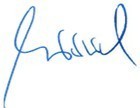 Anna WoźniakStarszy Menedżer ds. Rekrutacji EYtel. 22 557 61 36e-mail: Anna.Wozniak@pl.ey.com